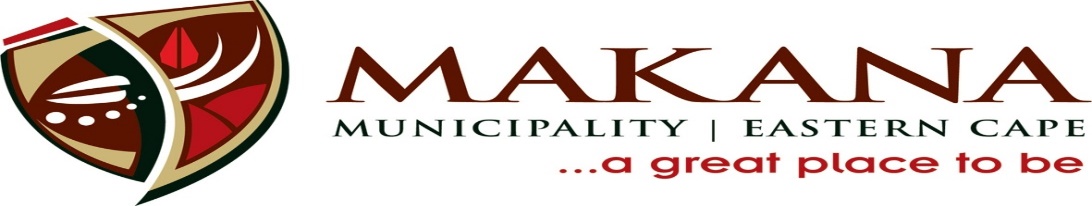 BID NOTICE CLOSING DATE FOR THE FOLLOWING TENDERS HAS BEEN CHANGED FROM THE 14TH DECEMBER 2018 TO 21 DECEMBER 2018MLM/2018-19/017/BTO-Supply and Delivery of ChemicalsMLM/2018-19/018/BTO-Supply and delivery of EquipmentMLM/2018-19/019/BTO-Provision of Engine Oil/Grease/Brake fluidMLM/2018-19/020/BTO-Supply and Delivery of Protective ClothingMLM/2018-19/021/BTO-Supply and Delivery of StationeryShould you have any enquiries please do not hesitate to contact: Miss Z Gxowa 046 603 6022…………………………….Mr M.MENEMunicipal Manager